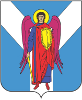 П О С Т А Н О В Л Е Н И ЕАДМИНИСТРАЦИИ ШПАКОВСКОГО МУНИЦИПАЛЬНОГО РАЙОНА СТАВРОПОЛЬСКОГО КРАЯг. Михайловск16.05.2016г.                                                                              401Об утверждении порядка расчета тарифов на платные дополнительные образовательные услуги, оказываемые муниципальными образовательными организациями Шпаковского муниципального районаВ соответствии   с    Федеральным законом от 6 октября 2003 года                 № 131-ФЗ     «Об общих принципах организации  местного самоуправления             в  Российской Федерации», Законом Российской Федерации от 29.12.2012 года №273-ФЗ «Об образовании в Российской Федерации»,  постановлением   Правительства     Российской Федерации от 15 августа 2013 года № 706 «Об утверждении Правил оказания платных образовательных услуг» и в целях упорядочения оплаты дополнительных образовательных услуг, оказываемых муниципальными образовательными организациями Шпаковского муниципального района администрация Шпаковского муниципального района Ставропольского краяПОСТАНОВЛЯЕТ:1. Утвердить прилагаемый Порядок расчета тарифов на платные дополнительные образовательные услуги, оказываемые  муниципальными образовательными организациями Шпаковского муниципального района (далее  - Порядок.2. Признать утратившими силу:2.1. Постановление администрации Шпаковского муниципального района от 30.05.2011 года № 290 «Об утверждении Порядка определения платы за оказание услуг( выполнение работ), относящихся к основным видам деятельности муниципальных бюджетных учреждений образования Шпаковского муниципального района Ставропольского края для граждан и юридических лиц»;2.2. Постановление администрации Шпаковского муниципального района от 23.08.2011 года № 565 «Об утверждении Порядка определения платы за оказание услуг (выполнение работ), относящихся к основным видам деятельности муниципальных бюджетных учреждений образования Шпаковского муниципального района Ставропольского края для граждан и юридических лиц».3. Руководителям муниципальных образовательных организаций при осуществлении деятельности по оказанию населению платных дополнительных образовательных услуг руководствоваться настоящим Порядком.4. Контроль за выполнением настоящего постановления возложить                   на заместителя главы администрации Шпаковского муниципального района Ставропольского края Козюра Г.И.5. Настоящее постановление вступает в силу со дня его принятия и распространяется на правоотношения, возникшие с 01.01.2016 года. ГлаваШпаковского муниципального 
района Ставропольского края 	В.В. Ростегаев__________________________________________________________________Проект вносит заместитель главы администрации Шпаковского муниципального района Ставропольского краяГ.И. КозюраПроект визируют:Заместитель главы администрацииШпаковского муниципального района                                      Н.А. НовиковаЗаместитель главы администрацииШпаковского муниципального района                                      С.А. МарченкоНачальник финансового управления администрацииШпаковского муниципального района			 О.С. БондаренкоНачальник отделапо организационным, общим и кадровымвопросам администрацииШпаковского муниципального района                                         Е.В. СеменоваНачальник отделапо правовым вопросам администрацииШпаковского муниципального района                                         Н.Е. ГлазковаНачальник отдела культурыадминистрации Шпаковскогомуниципального района                                                              Ю.К. КуракинаПроект постановления подготовлен отделом образования администрации Шпаковского муниципального района                                                                                                                                           Н.В.Стукалова